Lesson 18:  Vectors and Translation MapsStudent OutcomesStudents use vectors to define a translation map and translate geometric figures in  and .Students represent and perform calculations with three-dimensional vectors and understand operations in three dimensions that are analogous to operations in two dimensions. Lesson NotesThis lesson builds on the use of vectors to represent shifts by using vectors to define translation maps studied in prior lessons.  The connection between matrices and vectors should become more apparent in this lesson, and we even use a notation for vectors that recalls matrix notation.  This lesson focuses on several N.VM standards including N-VM.A.1, 
N-VM.A.3, N-VM.B.4a, N-VM.V.4c, and N-VM.B.5, extending vector addition, subtraction, and scalar multiplication to .  This lesson lends itself to working in a program capable of creating three-dimensional graphs, such as GeoGebra (v5.0 or later).  You can model these lessons on one computer or, if you have access to a lab, have students work on their own computers in the latter portion of this lesson.ClassworkOpening Exercise (5 minutes)Activate student knowledge about the previous day’s lesson with this short Opening Exercise.  Students should work independently at first, and then check their solutions with a partner.  Students could draw their vectors using GeoGebra.  If using GeoGebra, type vector[(a,b)] in the input box where  and  are the horizontal and vertical components of the vector.  In GeoGebra, the vector  would be shown as .
Opening Exercise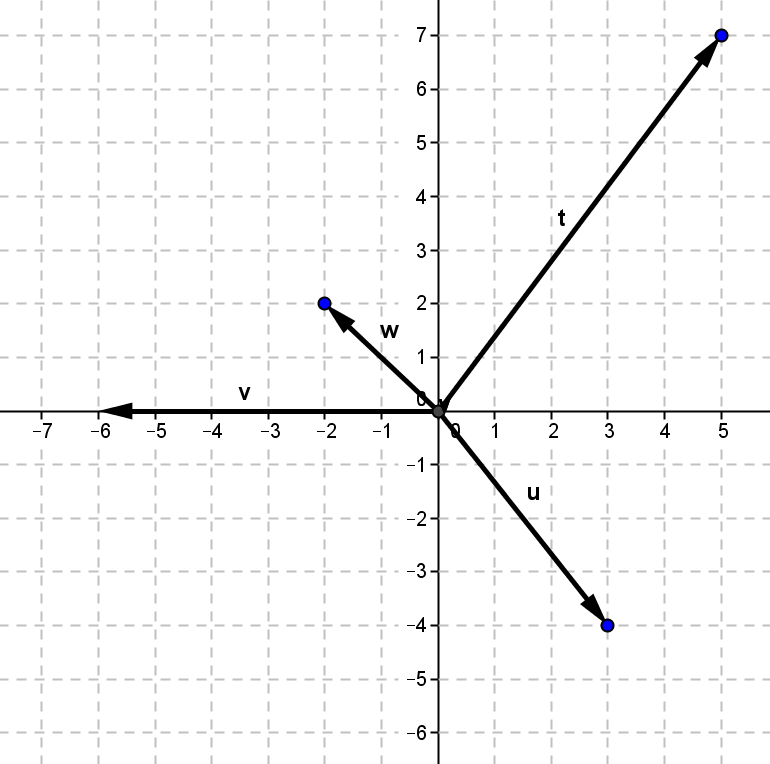 Write each vector described below in component form and find its magnitude.  Draw an arrow originating from  to represent each vector’s magnitude and direction.Translate  units right and  units down.Translate  units left.Translate  units left and  units up.Translate  units right and  units up., Discussion (5 minutes)Lead a short discussion to model how to write a vector as a translation map.  Introduce the column notation for vectors and ask students to recall when they have seen something similar in previous lessons.  They should recall it from Module 1 and from the beginning of this module.We can use a translation map to represent a vector.  In fact, we can make this the definition of a vector:  A vector is a translation map.For example, the vector  is identified with the translation map,  that maps a point  to the point ; thusWhy would it make sense to think of a vector as a translation map?Because vectors accomplish the same thing as a translation map.  An object is translated by the components of the vector in the horizontal and vertical direction.  The object’s size and shape would remain unchanged under this type of transformation.Explain how writing vectors in a column makes it easier to think of them as translation maps.We are using the same kind of notation we used when working with translation maps and linear transformations in the previous module and earlier in this module.Give students time to summarize this information in their notes or on the student materials.Exercises 1–3 (5 minutes)Provide students with the opportunity to work in small groups on the next exercises.  Check for precision and accuracy in their work with the translation map notation applied to vectors.  Make sure they are thinking carefully about the transformations of the circle under the mapping in Exercises 2 and 3 and check to make sure they are creating the equations of the image figures correctly.
Exercises  1–3Write a translation map defined by each vector from the opening.Consider the vector , and its associated translation map: Suppose we apply the translation map  to each point on the circle .What is the radius and center of the original circle?The radius is  and the center is .Show that the image points satisfy the equation of another circle.Suppose that .  Then  and , so  and .  
Since , we haveSo the image points  lie on a circle. What is center and radius of this image circle?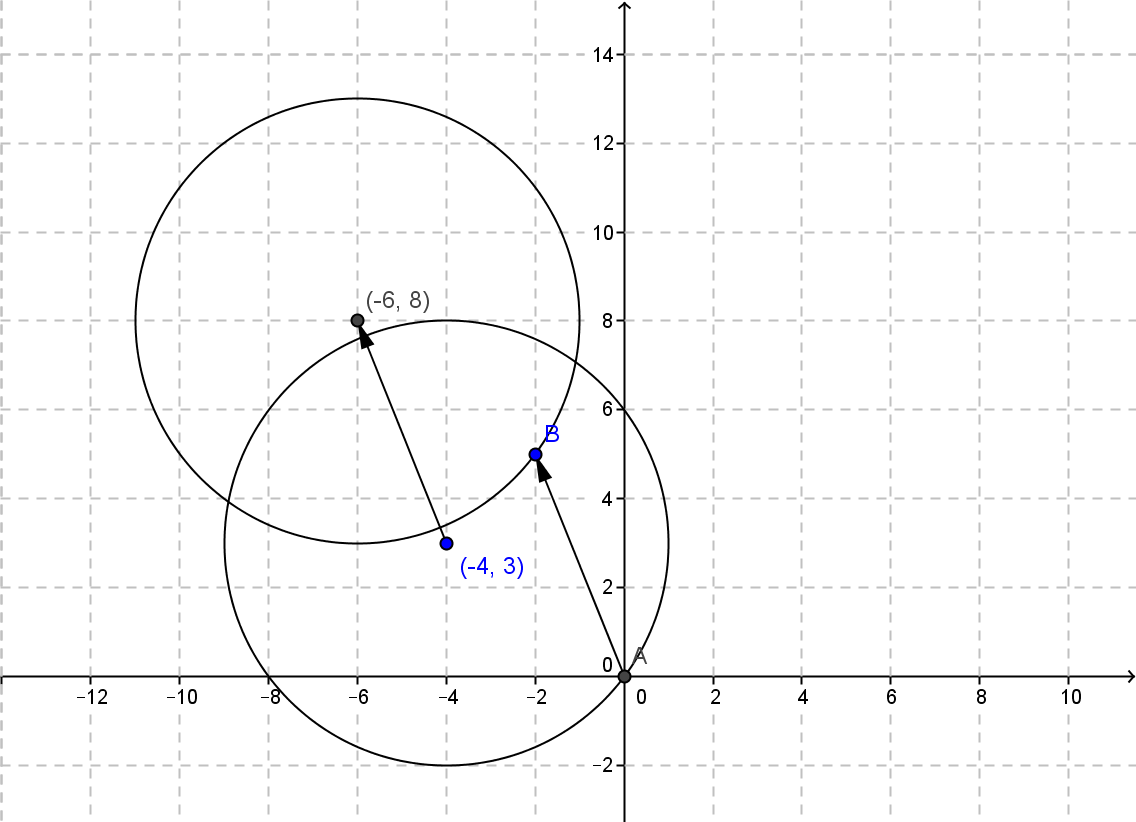 The radius of  will remain unchanged.  The new center will be .Suppose we apply the translation map to each point on the line .What are the slope and -intercept of the original line?The slope is  and the -intercept is .Show that the image points satisfy the equation of another line.Suppose that .  Then  and , so  and .  Since we have What are the slope and -intercept of this image line? The slope is  and the -intercept is .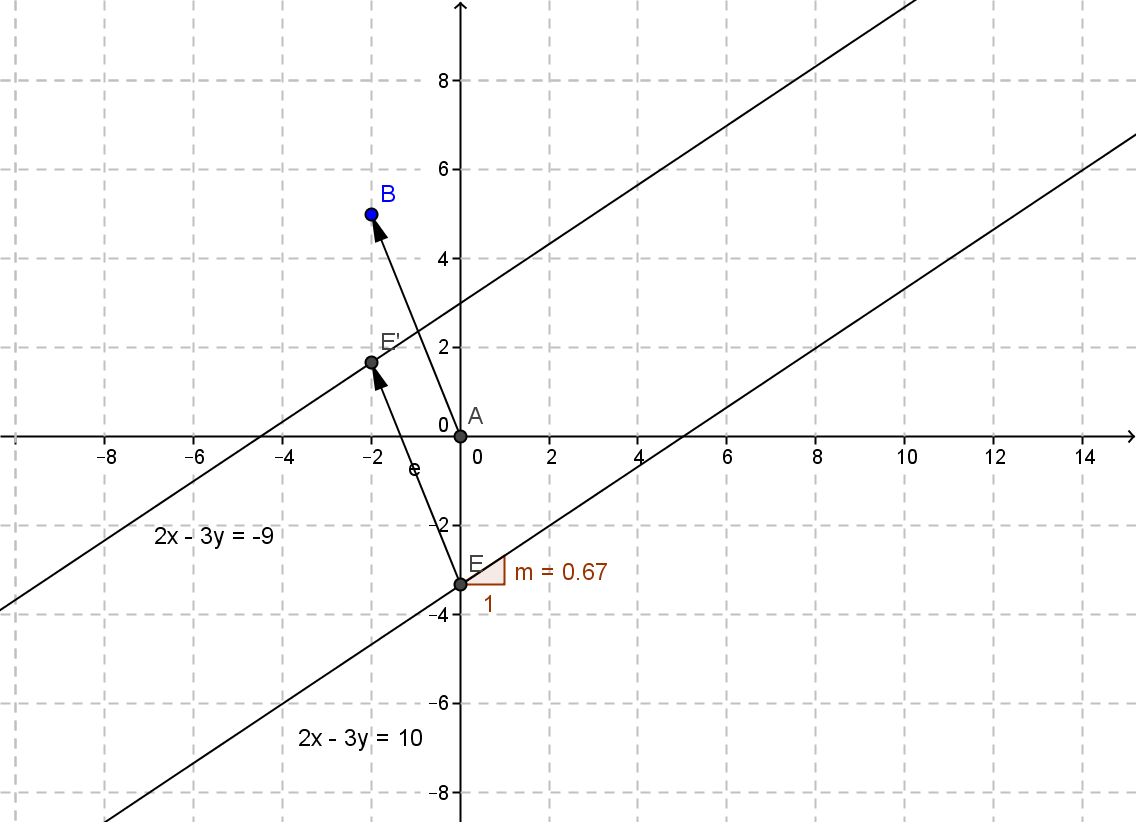 Discussion (5 minutes):  Vectors in Three Dimensions A vector in two dimensions can be used to define a translation map that translates objects in the coordinate plane by the horizontal and vertical components of the vector.What types of objects could we translate by a vector in two dimensions?Any geometric figure could be translated by a vector.This idea is easily extended to , the Cartesian coordinate system in three dimensions.  For example, the vector  is a translation in space  unit in the  direction,  units in the  direction and  units in the  direction.What would be the associated translation map for the vector ?The associated translation map would be .What types of objects could we represent in three dimensions?Points, planes, spheres, cubes, cylinders, pyramids, or other solid figures could be represented in three dimensions.  Two-dimensional figures can also be represented in three dimensions.Give students an opportunity to summarize this information in their notes or on the student pages before starting the exercises that follow.Example 1 (8 minutes):  Vectors and Translation Maps in  If technology is available, you can model this example using GeoGebra by selecting 3-D Graphs from the view menu.  Type each figure into the input bar and then type in vector[(1,3,5)].  Use the “translate by vector” feature in the translate menu.  Students will be able to see the equations updating and the image graph displayed along with the pre-image when you use this feature.  If technology is not available, use 3-dimensional graph paper or isometric graph paper.  3-D graph paper is included in Lesson 5 or can be downloaded for free at http://www.waterproofpaper.com/graph-paper/isometric-graphing-paper.pdf.Take time to help students make sense of the graphs they are seeing of each object.  Point out the similarities between points, planes, and spheres in three dimensions and points, lines, and circles in two dimensions.How do the coordinates of a point in two dimensions compare to coordinates in three dimensions?You just add another coordinate for the distance from the origin in the  direction.How does the equation of a line in two dimensions compare to the equation of a plane in three dimensions?You just add another linear term using the variable .  The intercepts are similar with two coordinates being  and the third coordinate giving the point where the plane crosses the given axis.How does the equation of a circle in two dimensions compare to the equation of a sphere in three dimensions?You just add another quadratic term using the variable .  The radius is the cube root of the constant and the center is the same except three coordinates.Example 1:  Vectors and Translation Maps in Translate by the vector by applying the translation map  to the following objects in .  A sketch of the original object and the vector is shown.  Sketch the image.The point 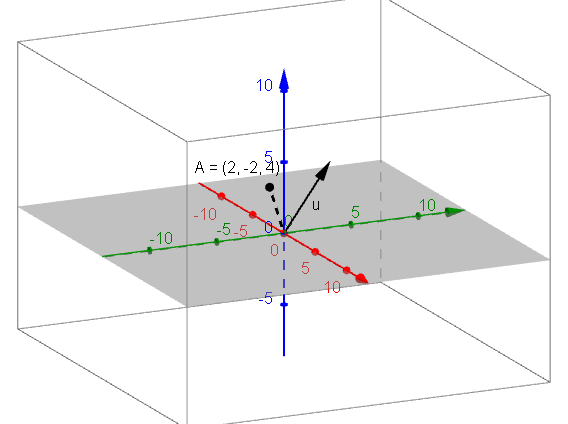 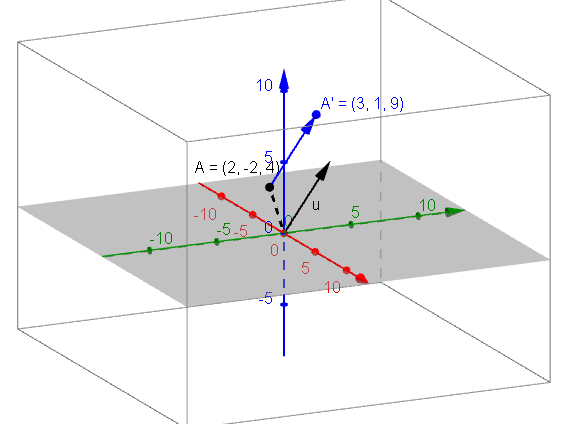 The new point will be The plane 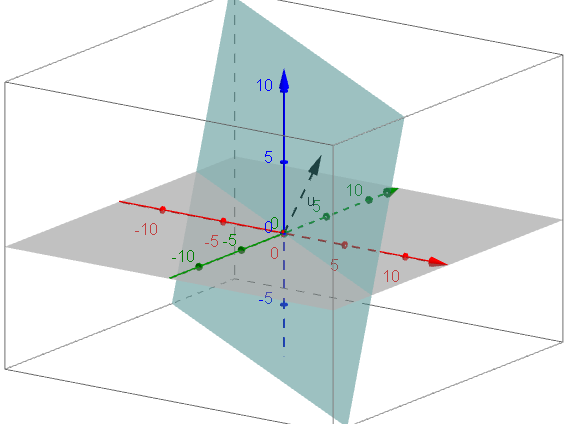 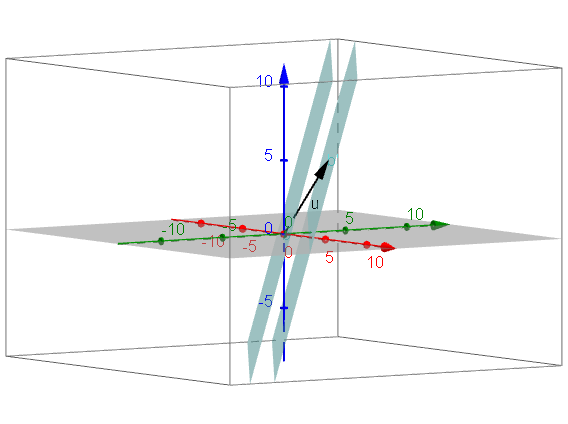 The new plane will be , which is equivalent to .The sphere .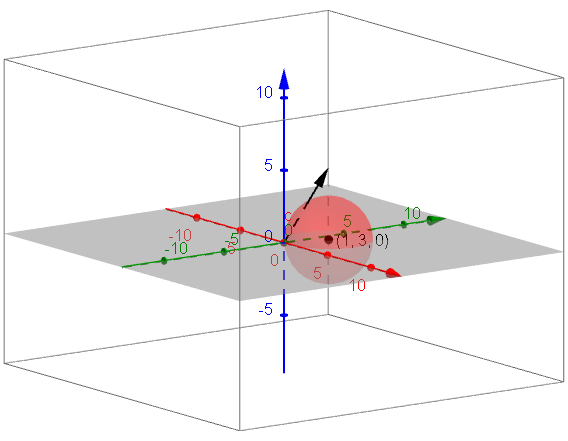 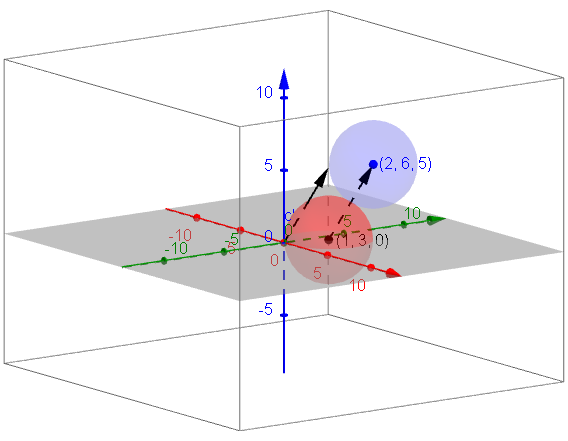 The new sphere will be , which is equivalent to .After sharing the discussing the solutions to Example 1, conclude with a brief discussion of the results.When we translated a line by a vector, why was the image parallel to the original line?All points in the plane were moved by the same amount in the same direction due to the translation map.Why does it make sense that when you translate a plane by a vector the image plane is parallel to the pre-image?If every point moves the same distance in the same direction, then the planes will have the same orientation in space but a different location.When translating any geometric figure by a vector will the image be congruent to the pre-image?  Explain how you know.Since translations are rigid transformations, the image will be congruent to the pre-image.Exercise 4 (2 minutes)This short exercise will allow you to determine whether or not students are able to extend their thinking about vectors to three dimensions.
Exercise 4Given the sphere .What are its center and radius?The center is , and the radius is .Write a vector and its associated translation map that would take this sphere to its image centered at the origin.We need to translate the center from the point  to the point .  This represents a translation of  units in the  direction,  unit in the  direction, and  units in the  direction.The vector is  and the translation map would beExample 2 (5 minutes):  What is the Magnitude of a Vector in ? You can provide less scaffolding by asking students to determine an expression for the magnitude of  shown in the diagram below by simply showing the diagram on the board or document camera without the additional questions.  Notice that  is a vector, but that  and  are real numbers that represent lengths.  For students that need a more concrete approach, label the terminal point of the vector  with an actual set of coordinates such as  and then model how to find the magnitude of the vector before working through the problem in general. Use the Pythagorean theorem to write an equation relating .Use the Pythagorean theorem to write an equation relating .Now write an equation relating .Example 2:  What is the Magnitude of a Vector in ?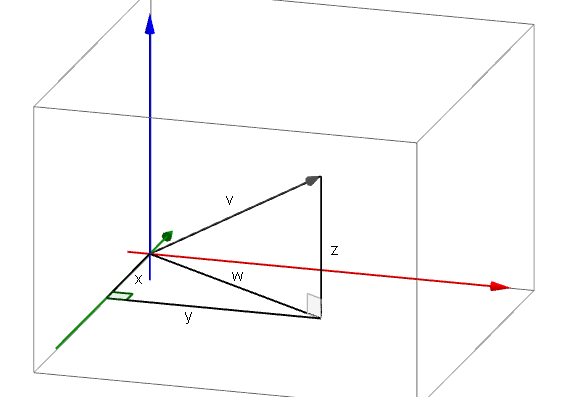 Find a general formula for .Solve this equation for  to find the magnitude of the vector.Exercises 5–8 (5 minutes)In Exercise 5, students practice finding the magnitude of a vector in three dimensions.  Direct students to work independently on Exercise 5 first, and then have them work with a partner to check their results.
Exercises 5–8Which vector has greater magnitude,  or ?  Show work to support your answer.These vectors have equal magnitude.Explain why vectors can have equal magnitude but not be the same vector.A vector has both a magnitude and a direction.  If you graphed the vectors from Exercise 5, you can see they point in different directions so they cannot be the same even though they had equal magnitude.Give students time to consider how the rules and representations learned in the previous lesson extend to three dimensions.  If needed, scaffold this exercise by providing specific example of vectors for students to work with such as those shown in the table below before asking them to write general rules.Vector arithmetic in  is analogous to vector arithmetic in .  Complete the graphic organizer to illustrate these ideas.Before starting Exercise 8, make sure students have correct information in the graphic organizer.  You can show a completed one to the class and if time permits have different groups explain how they got their answers for each row.  Allow students time to correct any errors they may have made.
Given  and .Calculate the following.Suppose the point  is translated by  and then by .  Determine a vector  that would return the point back to its original location .From part (a), we have  .  The point will be translated from  to  
since , , and .  The vector that will return this point to its original location will be the opposite of .And this vector will translate back to  because , , and .Closing (2 minutes)Give students time to respond to the questions below individually in writing or with a partner.Why can we represent vectors as translation maps?They mean the same thing geometrically.How are two-dimensional vectors the same as three-dimensional vectors, and how are they different?Either dimension has a magnitude and direction and represents a translation or shift.  They are different because you need one additional component to describe a vector in three dimensions.The graphic organizer in Exercise 7 can serve as a lesson summary of vector arithmetic in three dimensions along with the information about translation maps shown below.Exit Ticket (3 minutes) Name                 							         		Date              		         Lesson 18:  Vectors and Translation MapsExit TicketGiven the vector , find the image of the line  under the translation map .  Graph the original line and its image, and explain the geometric effect of the map . Given the vector , find the image of the circle  under the translation 
map Graph the original circle and its image, and then explain the geometric effect of the map . Exit Ticket Sample SolutionsGiven the vector , find the image of the line  under the translation map .  Graph the original line and its image, and explain the geometric effect of the map . ; image of the original line:  ,.  Every point on the line is shifted  units to the left and  unit upward. 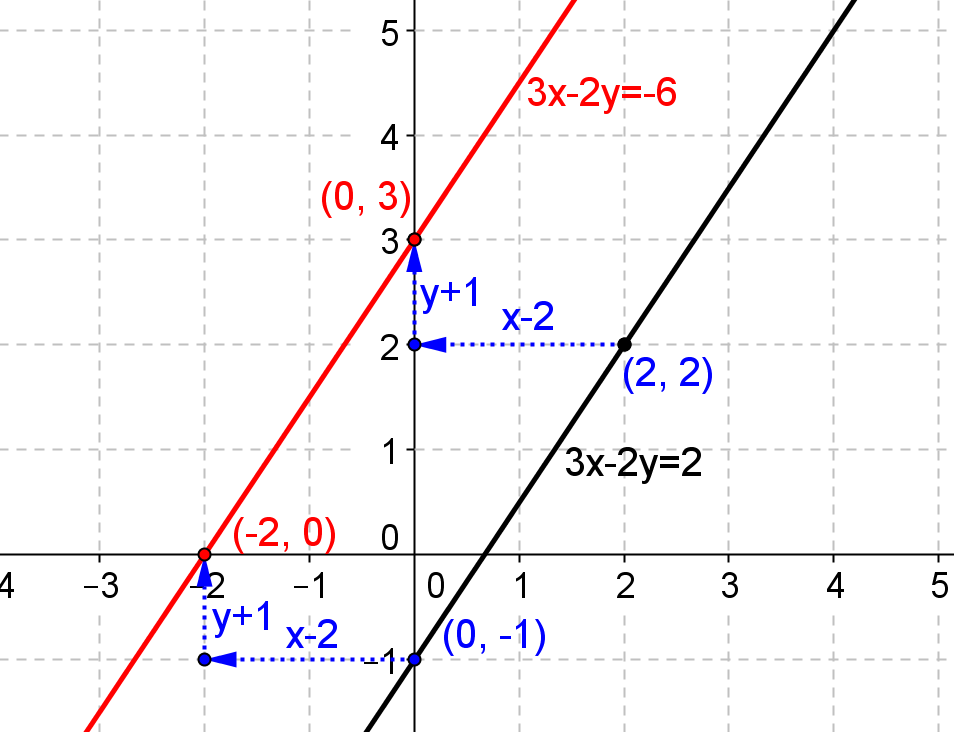 Given the vector , find the image of the circle  under the translation map Graph the original circle and its image, and explain the geometric effect of the map .image of original circle:.  Every point on the circle is shifted one unit to the left and two units upward.  The new center is  and the 
radius  stays the same.  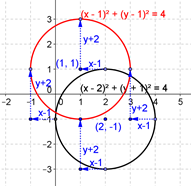 Problem Set Sample SolutionsMyishia says that when applying the translation map  to a set of points given by an equation relating  and , we should replace every  that is in the equation by , and  by .  For example, the equation of the parabola  would become .  Is she correct?  Explain your answer.No, she is not correct.  What she did will translate the points on the parabola in the opposite direction—one unit to the left and 2 units upward, which is not the geometric effect of .  In order to have the correct translation based on, we need to set  and , which is equivalent to  and .  This process gives the transformed equation , which we write as
Given the vector find the image of the line  under the translation map  Graph the original line and its image, and explain the geometric effect of the map  on the line.Every point on the line is shifted one unit left and three units upward.  The slopes of the lines remain 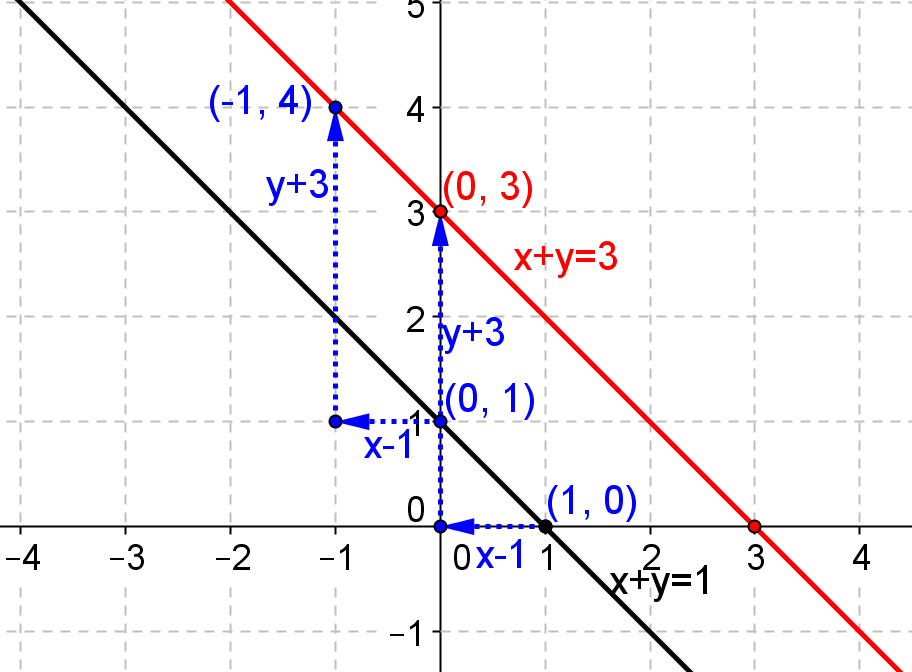 Given the vector , find the image of the parabola  under the translation map Draw a graph of the original parabola and its image, and explain the geometric effect of the map  on the parabola.  Find the vertex and -intercepts of the graph of the image. Every point on the parabola is shifted two units to the right and one unit upward. The vertex is , and there are no -intercepts.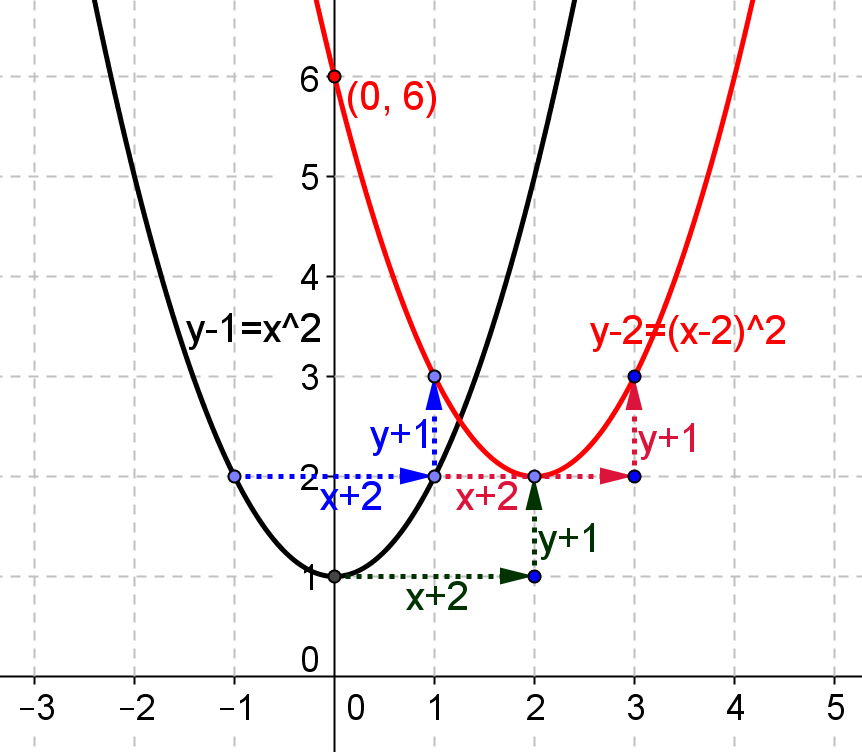 Given the vector , find the image of the graph of   under the translation map   Draw the original graph and its image, and explain the geometric effect of the map  on the graph.  Find the -intercepts of the graph of the image. Every point on the curve is shifted three units to the right and two units upward. The -intercept is . 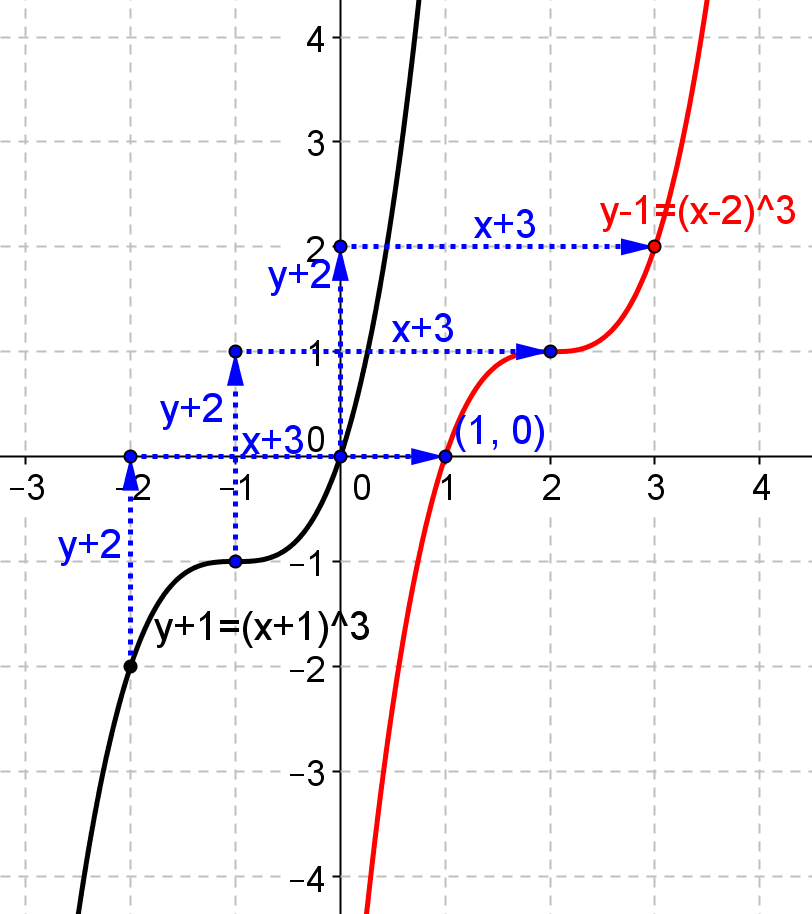 Given the vector , find the image of the graph of  under the translation map   Draw the original graph and its image, and explain the geometric effect of the map  on the graph.  Find the -intercepts of the graph of the image. Every point on the curve is shifted three units to the right and three units downward. The -intercept is .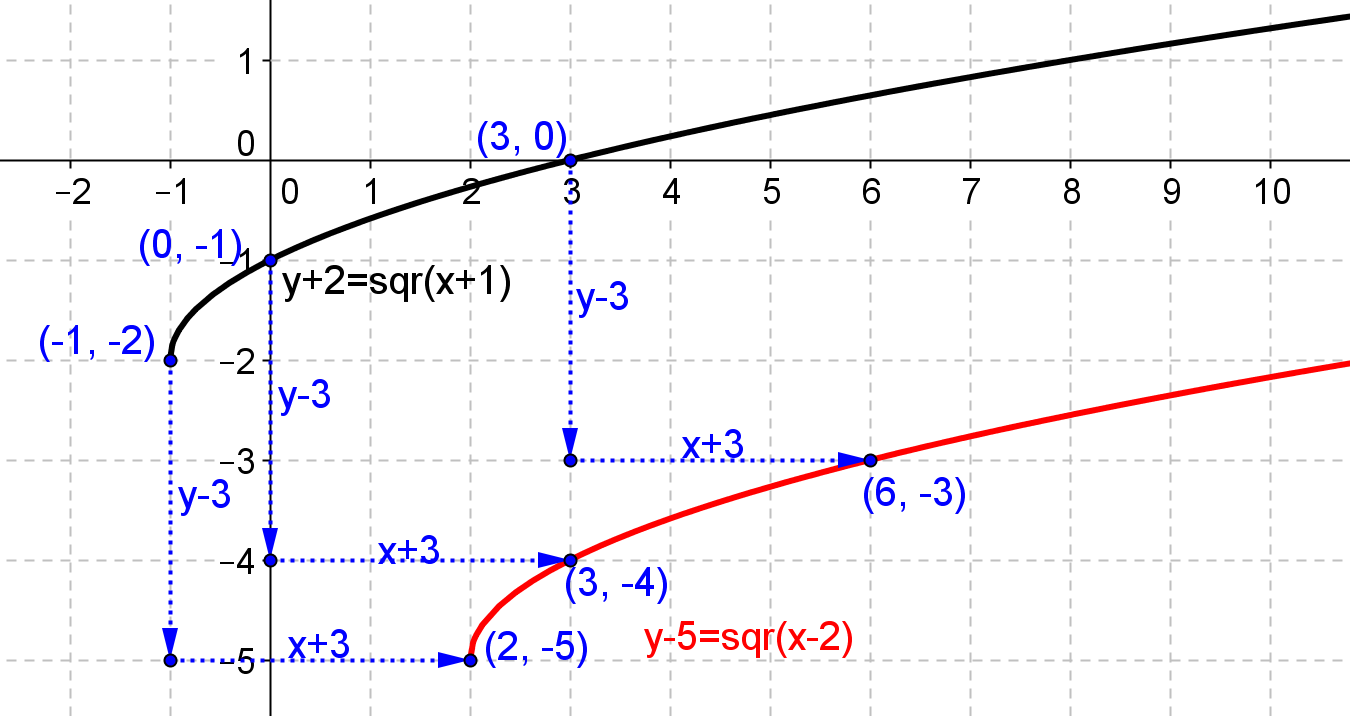 Given the vector , find the image of the graph of  under the translation map  Draw the original graph and its image, and explain the geometric effect of the map  on the graph.  Find the -intercepts of the graph of the image. Every point on the semicircle is shifted one unit to the left and two units downward. -intercepts:  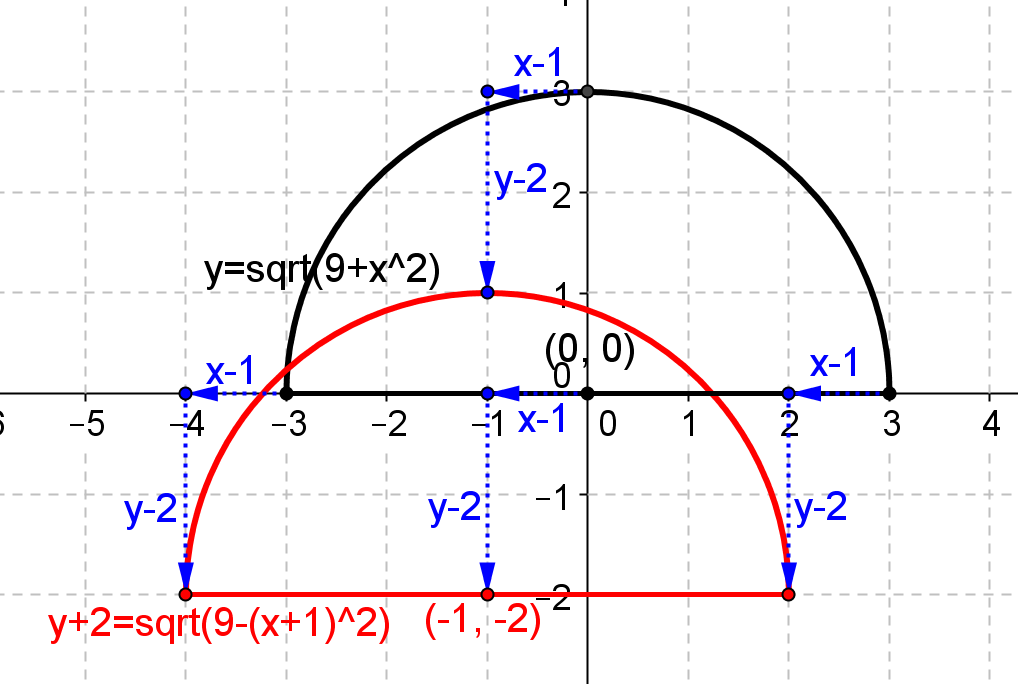 Given the vector , find the image of the graph of  under the translation map Draw the original graph and its image, and explain the geometric effect of the map  on the graph.  Find the equations of the asymptotes of the graph of the image. Every point on the curve is shifted one unit to the right and three units upward.  The new vertical asymptote is , the new horizontal asymptote is .  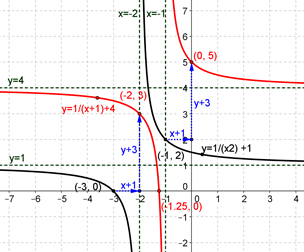 Given the vector , find the image of the graph of  under the translation map Draw the original graph and its image, and explain the geometric effect of the map  on the graph.  Find the -intercepts of the graph of the image. Every point on the graph is shifted one unit to the left and two units upward.There are no -intercepts. 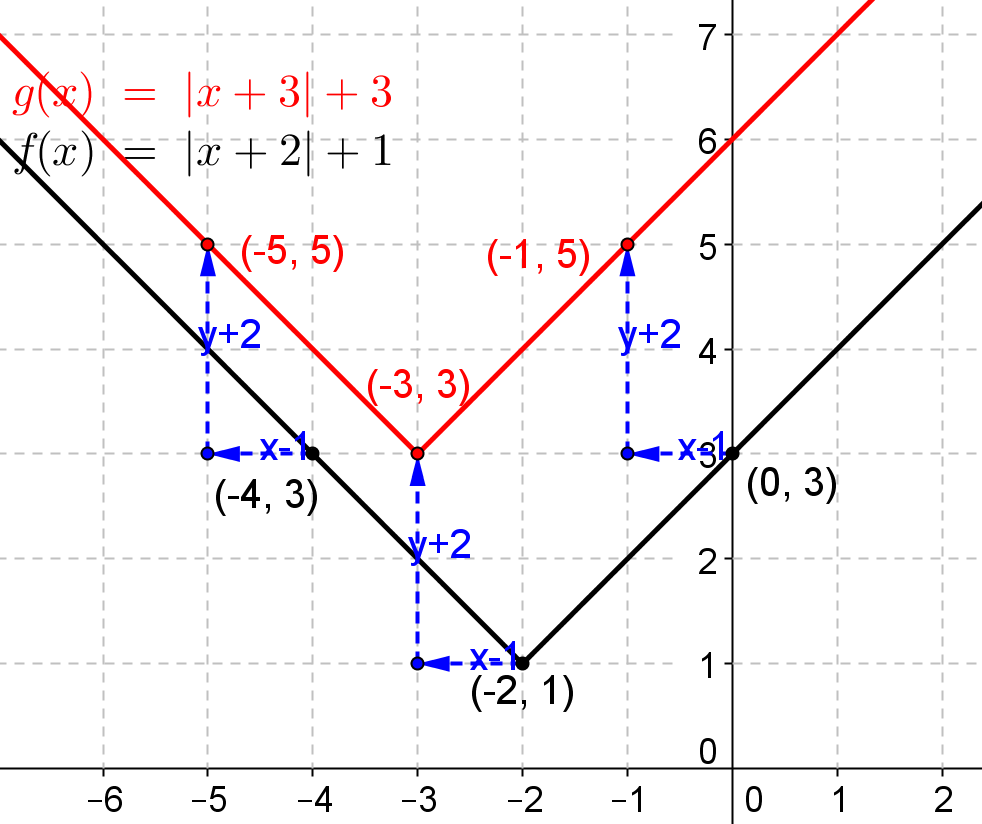 Given the vector , find the image of the graph of under the translation map Draw the original graph and its image, and explain the geometric effect of the map  on the graph. Find the -intercepts of the graph of the image. Every point on the curve is shifted one unit to the right and two units downward. -intercept is.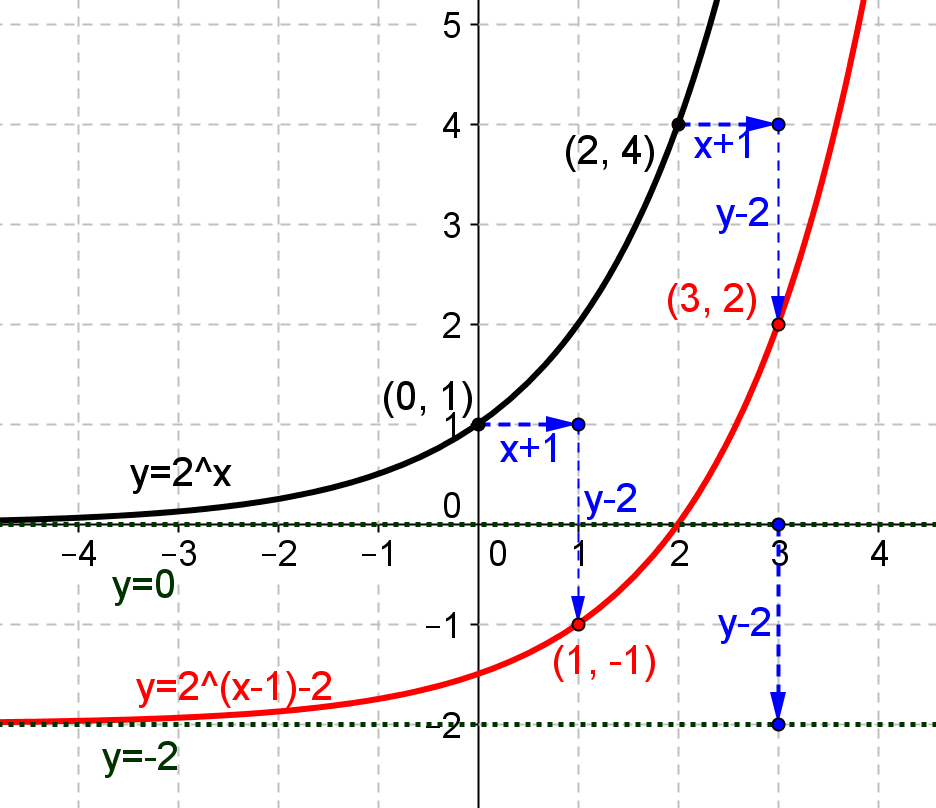 Given the vector , find the image of the graph of, under the translation map  Draw the original graph and its image, and explain the geometric effect of the map  on the graph.  Find the -intercepts of the graph of the image. Every point on the curve is shifted one unit to the left and three units upward.   -intercept: .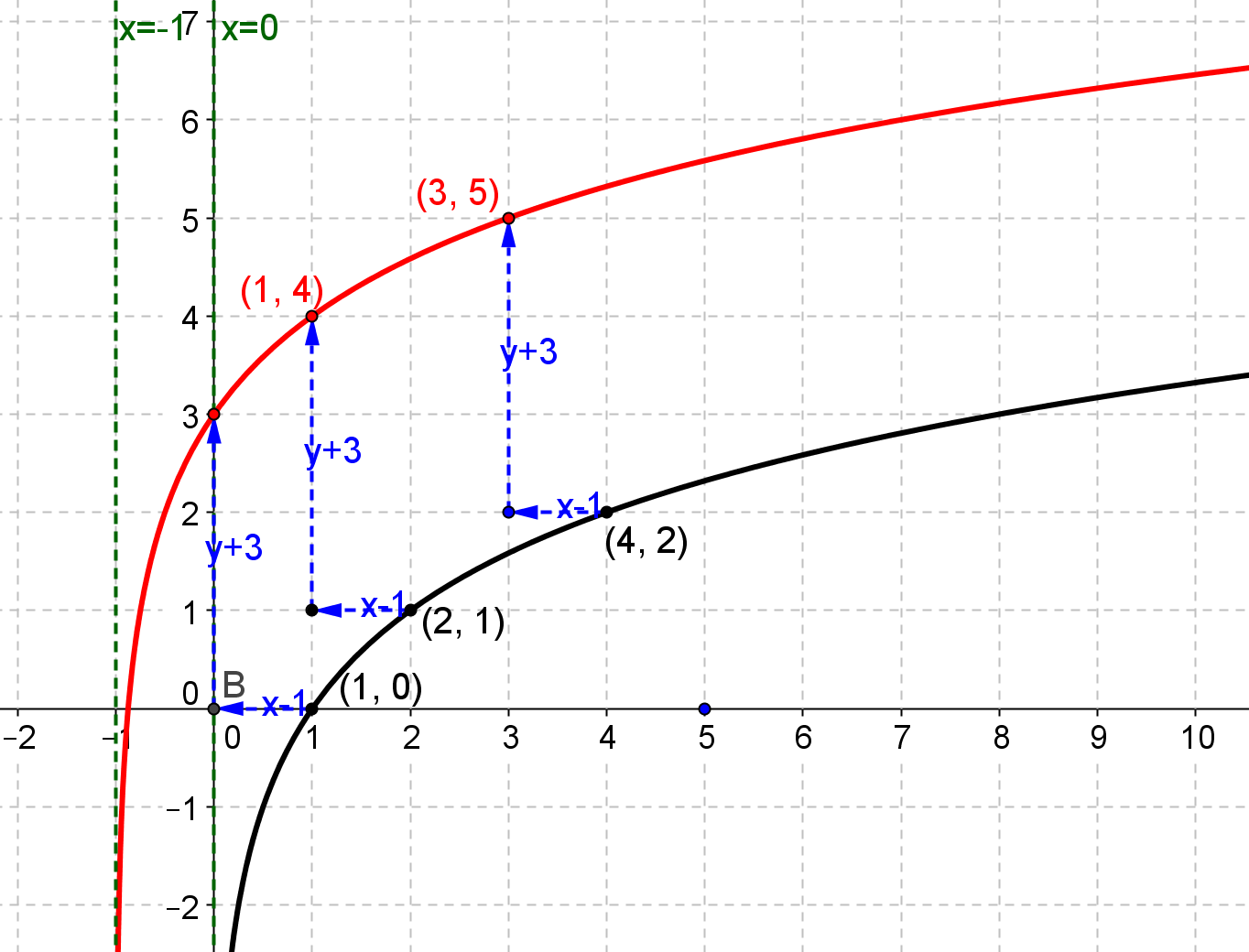 Given the vector , find the image of the graph of under the translation map   Draw the original graph and its image, and explain the geometric effect of the map  on the graph.  Find the new center, major and minor axis of the graph of the image. Every point on the ellipse is shifted two units to the right and three units downward. The new center is , the major axis is , minor axis is . 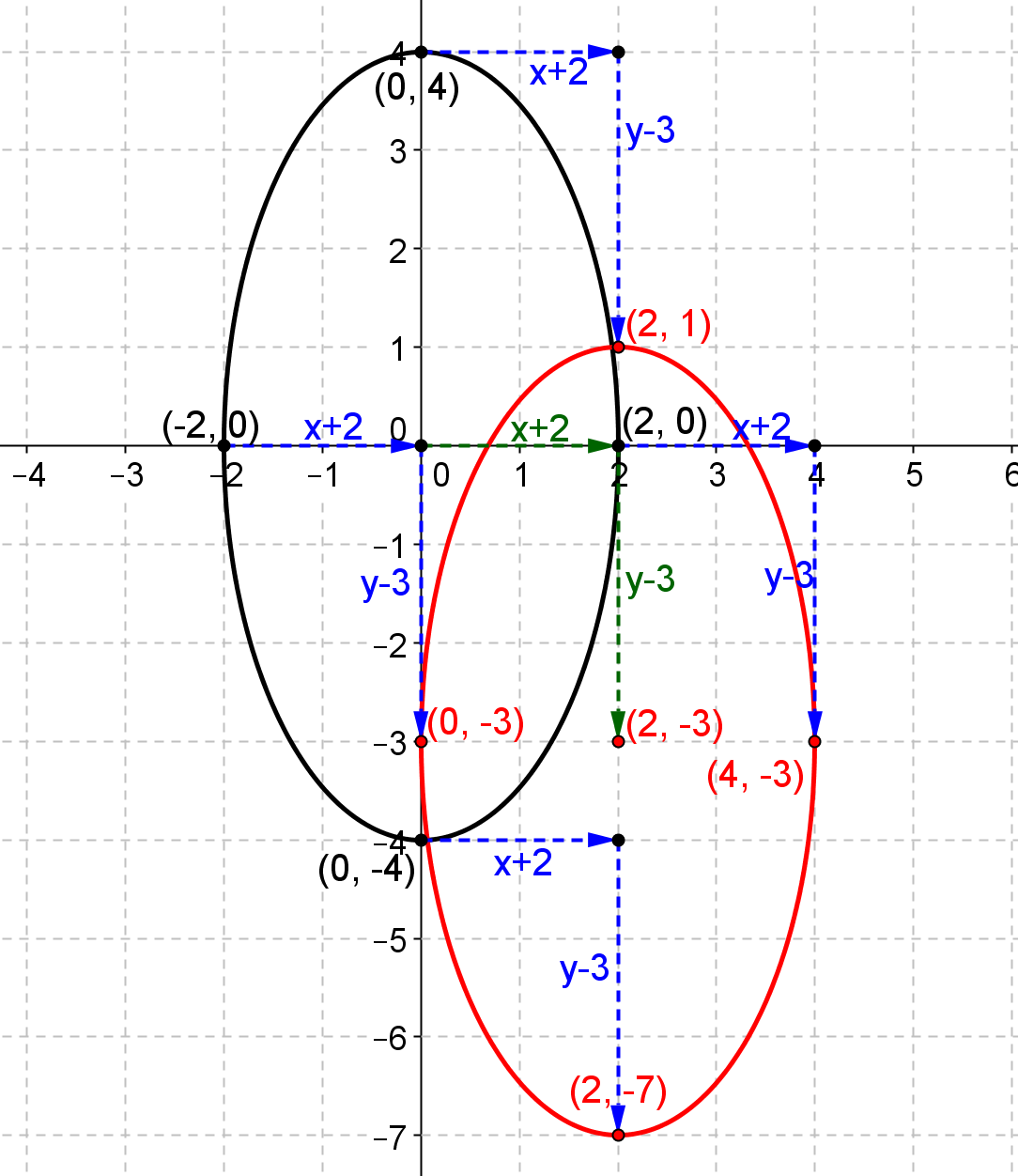 Given the vector , find the image of the given point  under the translation map .  Graph  and its image. , , the new image:  . 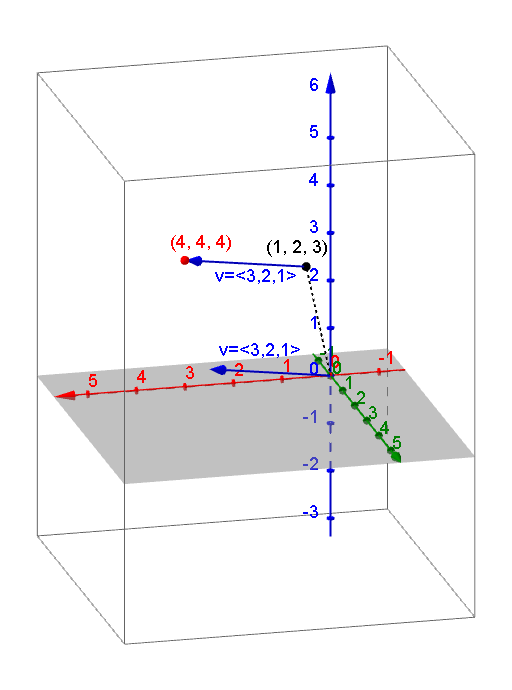 , , the new image:  . 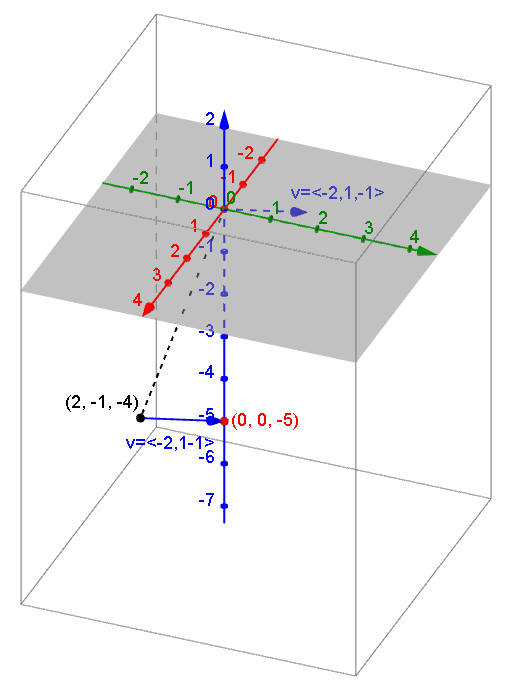 Given the vector , find the image of the given plane under the translation map .  Sketch the original vector and its image.,, 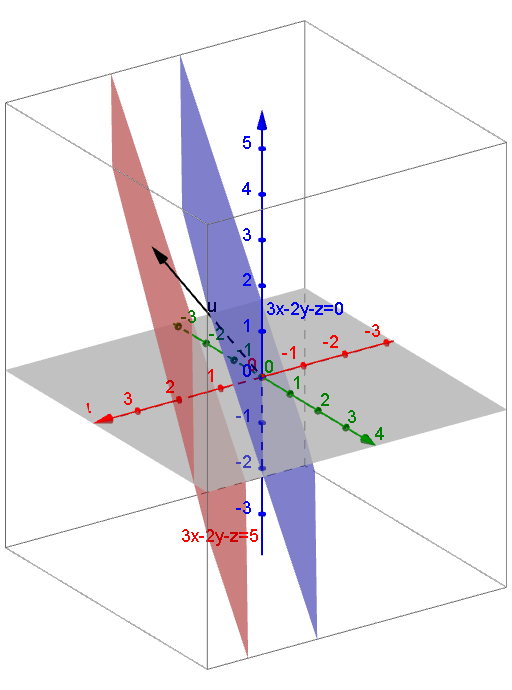 ,.     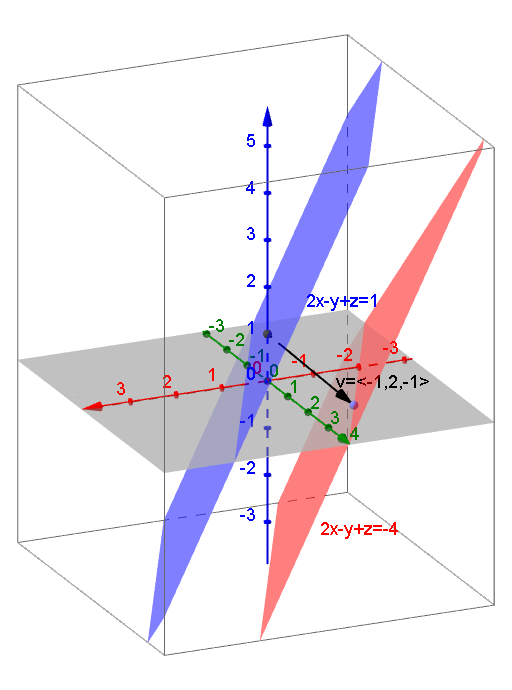 Given the vector , find the image of the given sphere under the translation map .   Sketch the original sphere and its image.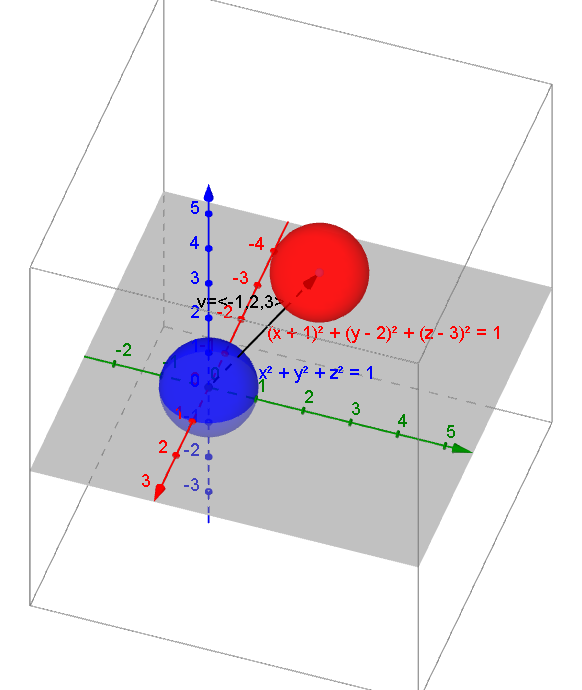 ,. , ..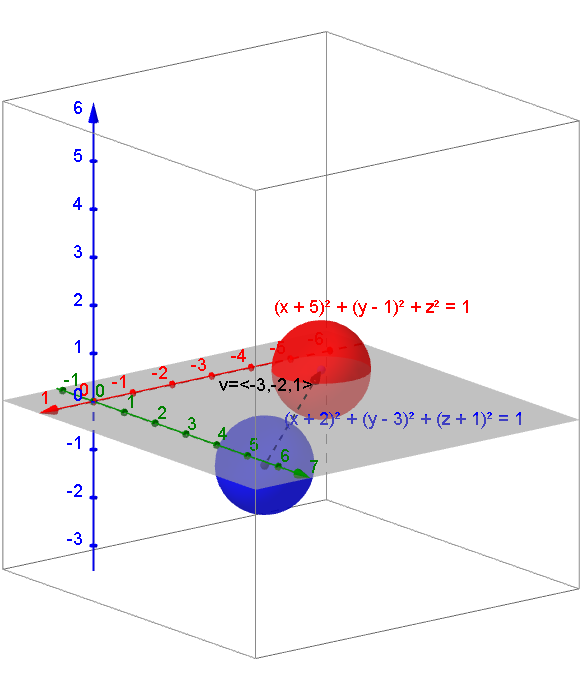 Find a vector  and translation map  that will translate the line  to the line .  Sketch the original vector and its image.Answers vary.  For example, and .     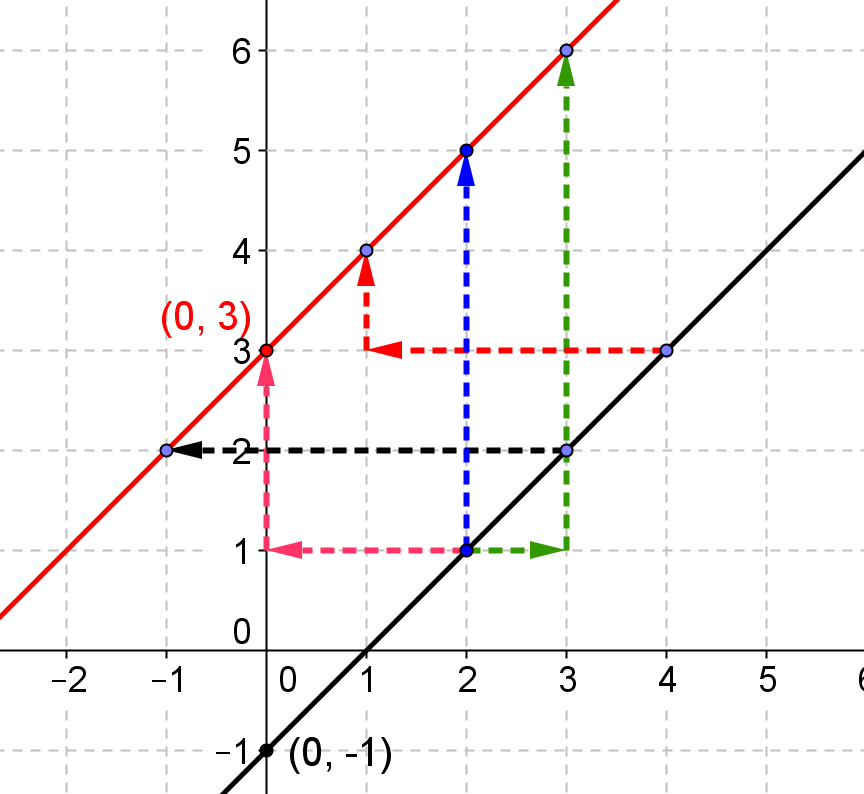 Find a vector  and translation map  that will translate the parabola  to the parabola Becausecan be written as ,and   Find a vector  and translation map  that will translate the circle with equation  to the circle with equationBecause can be written as and.  Find a vector  and translation map  that will translate the graph of  to the graph 
of .and  Find a vector  and translation map  that will translate the sphere  to the sphere and  Given vectors ,, and  , find the following.  ., , and .Show that .Show that .Show that . and  .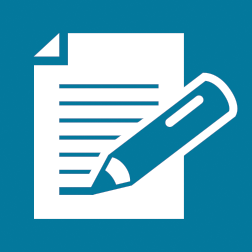 Vector in Component FormTranslation Map, Vectors in Vectors in Component FormColumn FormMagnitudeAdditionIf  and ,Then
If  and ,Then
SubtractionIf  and ,Then If  and ,Then
 Scalar MultiplicationIf   thenIf   thenVectors in Vectors in Component FormColumn FormMagnitudeAdditionIf  and ,Then If  and ,Then  SubtractionIf  and ,Then If  and ,Then  Scalar MultiplicationIf   and is a real numberIf  and is a real number